УТВЕРЖДАЮГлава АдминистрацииМО «Атагайское» 	.«	»  	2023 г.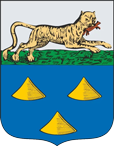 ПРОЕКТСхема водоснабжения и водоотведения муниципального образования «Атагайское» Нижнеудинского района Иркутской области на период до 2035 годаАктуализированная версия по состоянию на 2023 годРазработчик: ООО «Эпицентр»Санкт-Петербург2023 годСПИСОК СОКРАЩЕНИЙМО – муниципальное образование; ЗСО – зона санитарной охраны;УРЭ – удельный расход электроэнергии;ВТВМГ – высокотемпературные вечномерзлые грунты; КВОС – комплекс водоочистных сооружений;ВЗС – водозаборные сооружения; ВОС – водоочистные сооружения;НТД – нормативно-техническая документация; ПНС – повысительная насосная станция;СП – сельское поселение;ТКП – технико-коммерческое предложение; ПИР – проектно-изыскательские работы; ПРК – программно-расчетный комплекс;ГИС – геоинформационная система;ХВС – холодное водоснабжение; ГВС – горячее водоснабжение;КОС – канализационные очистные сооружения; КНС – канализационная насосная станция;ЧРП – частотно-регулируемый приводОГЛАВЛЕНИЕГЛАВА 1.  СХЕМА ВОДОСНАБЖЕНИЯВ целях реализации государственной политики в сфере водоснабжения и водоотведения, направленной на обеспечение охраны здоровья населения и улучшения качества жизни населения путем обеспечения бесперебойного и качественного водоснабжения и водоотведения, повышение энергетической эффективности путём экономного потребления воды, снижение негативного воздействия на водные объекты путём повышения качества очистки сточных вод, обеспечение доступности водоснабжения и водоотведения для абонентов за счёт повышения эффективности водоснабжающей организации, обеспечение развития централизованных систем холодного водоснабжения путём развития эффективных форм управления этими системами была разработана настоящая схема водоснабжения и водоотведения.Проектирование систем водоснабжения населенных пунктов представляет собой комплексную задачу, от правильного решения которой во многом зависят масштабы необходимых капитальных вложений в эти системы.Схемы разрабатываются на основе анализа фактических нагрузок потребителей по водоснабжению с учётом перспективного развития, структуры баланса водопотребления региона, оценки существующего состояния головных водозаборных сооружений, насосных станций, а также водопроводных сетей и возможности их дальнейшего использования, рассмотрения вопросов надёжности, экономичности.Основанием для разработки и реализации схемы водоснабжения и водоотведения являются:Федеральный     закон     от     07.12.2011     №     416-ФЗ «О водоснабжении и водоотведении», регулирующий всю систему взаимоотношений в водоснабжении и водоотведении и направленный на обеспечение устойчивого и надёжного водоснабжения и водоотведения;Постановление правительства РФ № 782 «Об утверждении Порядка разработки и утверждения схем водоснабжения и водоотведения, требований к их содержанию» от 05.09.2013;«Правила определения и предоставления технических условий подключения объекта капитального строительства к сетям инженерно-технического обеспечения», утвержденных постановлением Правительства РФ от 13.02.2006г. № 83;Водный кодекс Российской Федерации.1.1. Технико-экономическое состояние централизованных систем водоснабжения МО «Атагайское»Муниципальное образование «Атагайское» - муниципальное образование в составе Нижнеудинского района Иркутской области Российской Федерации. Административным центром МО «Атагайское», является поселок Атагай.В состав муниципального образования МО «Атагайское», входят населенные пункты: Атагай;Казачья Бадарановка;Каксат;Лесной;Октябрьский;Укар;Ук-Бадарановка;Усть-Кадуй;Шипицина.  Положение МО «Атагайское» в структуре расселения представлено на рисунке ниже.Атагай – посёлок городского типа в Нижнеудинском районе Иркутской области, расположен на правом берегу реки Уда. Расстояние до ближайшей железнодорожной станции г. Нижнеудинск 35 км. Организации: Школа, детсад, ДШИ, Больница, АЗСКлимат резко-континентальный с холодной зимой и коротким жарким летом.Площадь поселения (кв.м): 3 420 075 кв.м.Численность населения (чел.): 1770 чел.Таблица 1 - Общие сведения о территории МО «Атагайское»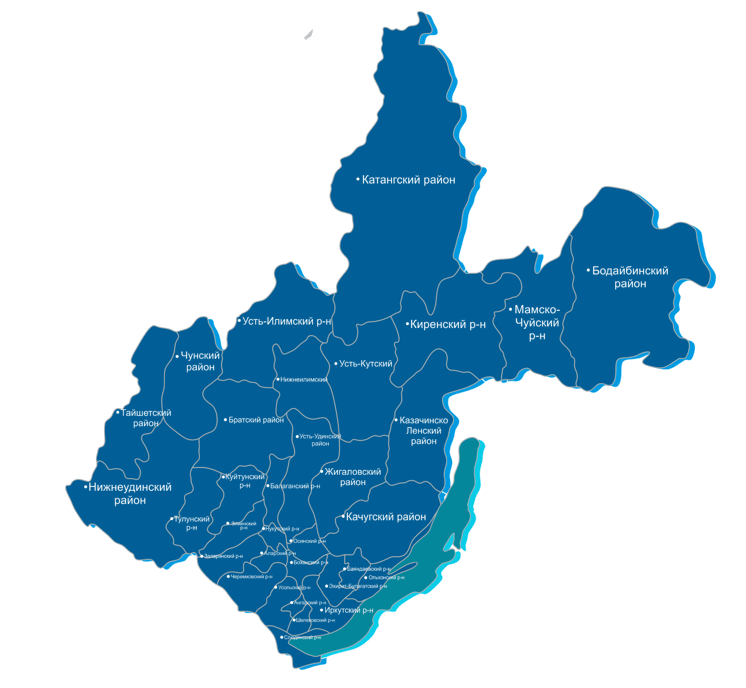 Рисунок 1 - Расположение МО «Атагайское» в структуре района «Нижнеудинский» Иркутской области1.1.1.  Описание системы и структуры водоснабжения МО «Атагайское» и деление территории на эксплуатационные зоныЭксплуатационная зона - зона эксплуатационной ответственности организации, осуществляющей горячее водоснабжение или холодное водоснабжение и (или) водоотведение, определенная по признаку обязанностей (ответственности) организации по эксплуатации централизованных систем водоснабжения и (или) водоотведения.Водоснабжение населённых пунктов МО «Атагайское» осуществляется преимущественно от подземных источников, поверхностных водоемов и водонапорных башен.В настоящее время на территории МО «Атагайское» расположены водонапорные башни в следующих населенных пунктах:- д. Каксат (1 шт.);- р. п. Атагай (3 шт.);- п. Лесной (1 шт.).Водонапорные башни в р.п. Атагай, д. Каксат и п. Лесной являются муниципальной собственностью Атагайского муниципального образования.Описание системы и структуры водоснабжения МО «Атагайское» представлено в                 Таблице ниже.Таблица 2 - Описание системы и структуры водоснабженияСогласно утверждённым планам, вода из водонапорных башен ежегодно подвергается лабораторным исследованиям. По данным протоколов лабораторных испытаний, пробы воды соответствуют СанПиН. 2.1.4.1074-01. 1.1.2.  Описание территорий МО «Атагайское», не охваченных централизованными системами водоснабженияНа территории МО «Атагайского» существует одна локальная централизованная система водоснабжения, которая подает воду на объекты социального значения.                  МО «Атагайское» преимущественно не обеспечено централизованным водоснабжением, что замедляет развитие населенного пункта в целом.1.1.3.  Описание технологических зон водоснабжения, зон централизованного и нецентрализованного водоснабжения и перечень централизованных систем водоснабженияВодоснабжение населения и организаций в с. Атагайское осуществляется преимущественно от подземных источников, поверхностных водоемов и водонапорных башен. На территории Атагайского МО существует одна локальная централизованная система водоснабжения, которая подает воду на объекты социального значения (школа, больница).Технологическая зона водоснабжения – часть водопроводной сети, принадлежащей организации, осуществляющей горячее водоснабжение или холодное водоснабжение, в пределах которой обеспечиваются нормативные значения напора (давления) воды при передаче ее потребителям в соответствии с расчетным расходом воды. Описание состояния и функционирования водопроводных сетей систем водоснабжения, включая оценку амортизации сетей и определение возможности обеспечения качества воды в процессе транспортировкиОсновными проблемы в системе водоснабжения МО «Атагайское» являются:- артезианские скважины в д. Каксат (3 скважины), запущены в эксплуатацию в 1976, 1978 и 1989 годах. - МО «Атагайское» не обеспечено централизованным водоснабжением, что замедляет развитие населенного пункта в целом;	- повреждение фундамента, стен, перекрытия, кровли, крен здания водонапорной башни.Основные характеристики водопроводных сетей МО «Атагайское» приведены в таблице ниже. Таблица 3 – Характеристика сетей водоснабжения МО «Атагайское»Описание существующих технических и технологических проблем в сфере водоснабженияПо состоянию на 2021 год в системе водоснабжения наблюдаются следующие технические и технологические проблемы:- артезианские скважины в д. Каксат (3 скважины), запущены в эксплуатацию в 1976, 1978 и 1989 годах. - МО «Атагайское» не обеспечено централизованным водоснабжением, что замедляет развитие населенного пункта в целом;	- повреждение фундамента, стен, перекрытия, кровли, крен здания водонапорной башни. 1.1.4.  Описание результатов технического обследования централизованных систем водоснабженияВ рамках технического обследования были сделаны следующие основные выводы: Объекты, в отношении которых было проведено техническое обследование, являются фактически действующими и в основном позволяют осуществлять холодное водоснабжение потребителям социальной сферы МО «Атагайское» с учетом нормативных показателей, установленных ФЗ «О водоснабжении и водоотведении», за исключением соблюдения качества холодной воды.Оценка технического состояния объектов систем холодного водоснабжения позволяет сделать заключение о возможности эксплуатации данных объектов и сетей, при условии капитального ремонта объектов водоснабжения, сетей с целью повышения энергетической эффективности, в соответствии с долгосрочными параметрами регулирования деятельности предприятия.Возможность, условия и сроки дальнейшей эксплуатации имущества водоснабжения и водоотведения определяются нормативными правовыми актами Российской Федерации, стратегией развития ЖКХ, определяемой Правительством Российской Федерации.1.1.5.  Описание существующих технических и технологических решений по предотвращению замерзания воды применительно к территории распространения вечномерзлых грунтовДля предотвращения замерзания воды в системе водоснабжения предусмотрены следующие основные мероприятия: при размещении сетей водопровода предусмотрено минимальная протяженность сетей. Случаев аварий на участках сетей водоснабжения, вызванных промерзанием, на территории МО «Атагайское» не выявлено.1.1.6.  Перечень лиц, владеющих на праве собственности или другом законном основании объектами централизованной системы водоснабженияОбъекты водоснабжения являются муниципальными.1.2. Направления развития централизованных систем водоснабжения1.2.1.  Основные направления, принципы, задачи и целевые показатели развития централизованных систем водоснабженияОсновными направлениями развития централизованной системы водоснабжения МО «Атагайское» являются:Замена/ремонт изношенных объектов водоснабжения.	При этом, реализация поставленных задач в сфере водоснабжения должна основываться на следующих принципах:охрана здоровья населения и улучшения качества жизни населения путем обеспечения бесперебойного и качественного водоснабжения и водоотведения;повышение     энергетической     эффективности     путем     экономного потребления воды и снижение энергоемкости процесса транспортировки воды;снижение   негативного   воздействия   на    водные    объекты    путем повышения качества очистки сточных вод;обеспечение    доступности    водоснабжения    и    водоотведения    для абонентов за счет повышения эффективности деятельности организаций, осуществляющих горячее водоснабжение, холодное водоснабжение и (или) водоотведение;обеспечение      развития      централизованных      систем      холодного водоснабжения и водоотведения путем развития эффективных форм управления этими системами и привлечения инвестиций организаций, осуществляющих горячее водоснабжение, холодное водоснабжение и (или) водоотведение;приоритетность обеспечения населения питьевой водой, горячей водой и услугами по водоотведению;создание условий для привлечения инвестиций в сферу водоснабжения и водоотведения, обеспечение гарантий возврата частных инвестиций;достижение    и    соблюдение    баланса    экономических    интересов организаций, осуществляющих горячее водоснабжение, холодное водоснабжение и (или) водоотведение, и их абонентов;установление тарифов в сфере водоснабжения и водоотведения исходя из экономически обоснованных расходов организаций, осуществляющих горячее водоснабжение, холодное водоснабжение и (или) водоотведение, необходимых для осуществления водоснабжения и (или) водоотведения;обеспечение   стабильных   и    недискриминационных   условий    для осуществления предпринимательской деятельности в сфере водоснабжения и водоотведения;обеспечение равных условий доступа абонентов к водоснабжению и водоотведению;открытость деятельности организаций, осуществляющих горячее водоснабжение, холодное водоснабжение и (или) водоотведение, органов государственной власти Российской Федерации, органов государственной власти субъектов Российской Федерации и органов местного самоуправления, осуществляющих регулирование в сфере водоснабжения и водоотведения.обеспечение абонентов водой питьевого качества в необходимом количестве;организация централизованного водоснабжения на территориях, где оно отсутствует;внедрение безопасных технологий в процессе водоподготовки.В соответствии с пунктом 3 части 2 статьи 4 и частью 2 статьи 39 Федерального закона от 7 декабря 2011 года № 416-ФЗ «О водоснабжении и водоотведении» Министерство строительства и жилищно-коммунального хозяйства Российской Федерации издало Приказ от 4 апреля 2014 года № 162/пр «Об утверждении перечня показателей надежности, качества, энергетической эффективности объектов централизованных систем горячего водоснабжения, холодного водоснабжения и (или) водоотведения, порядка и правил определения плановых значений и фактических значений таких показателей», который определяет перечень показателей надежности, качества, энергетической эффективности объектов централизованных систем горячего водоснабжения, холодного водоснабжения и (или) водоотведения в следующем составе:1. Показатели качества воды2. Показатели надежности и бесперебойности водоснабжения3. Показатели эффективности использования ресурсов, в том числе уровень потерь воды.Показателями качества питьевой воды являются:доля проб питьевой воды, подаваемой с источников водоснабжения, водопроводных станций или иных объектов централизованной системы водоснабжения в распределительную водопроводную сеть, не соответствующих установленным требованиям, в общем объеме проб, отобранных по результатам производственного контроля качества питьевой воды;Показателями качества горячей воды являются:доля проб горячей воды в тепловой сети или   в   сети горячего водоснабжения, не соответствующих установленным требованиям по температуре, в общем объеме проб, отобранных по результатам производственного контроля качества горячей воды;доля проб горячей воды в тепловой сети или в  сети  горячего водоснабжения, не соответствующих установленным требованиям (за исключением температуры), в общем объеме проб, отобранных по результатам производственного контроля качества горячей воды.Показателем надежности и бесперебойности водоснабжения является количество перерывов в подаче воды, возникших в результате аварий, повреждений и иных технологических нарушений на объектах централизованной системы холодного водоснабжения, горячего водоснабжения, принадлежащих организации, осуществляющей водоснабжение, в расчете на протяженность водопроводной сети в год (ед./км).Показателями энергетической эффективности являются:доля потерь воды в централизованных системах водоснабжения при транспортировке в общем объеме воды, поданной в водопроводную сеть (в процентах);удельный расход электрической энергии, потребляемой в технологическом процессе подготовки питьевой воды, на единицу объема воды, отпускаемой в сеть (кВт*ч/м3);удельный расход электрической энергии, потребляемой в технологическом процессе транспортировки питьевой воды, на единицу объема транспортируемой воды (кВт*ч/м3);удельный расход электрической энергии, потребляемой в технологическом процессе очистки сточных вод, на единицу объема очищаемых сточных вод (кВт*ч/м3);удельный расход электрической энергии, потребляемой в технологическом процессе транспортировки сточных вод, на единицу объема транспортируемых сточных вод (кВт*ч/м3).Показатели надежности, качества, энергетической эффективности базового года объектов централизованных систем горячего и холодного водоснабжения приведены в таблице ниже.Таблица 4 - Показатели надежности, качества, энергетической эффективности объектов централизованной системы водоснабжения 1.2.2.  Сценарии развития централизованных систем водоснабжения в зависимости от различных сценариев развития МО МО «Атагайское»Сценарии развития централизованных систем водоснабжения должны определяться, в первую очередь, на основании утвержденных сценариев развития поселений, проработанных в Генеральном плане муниципального образования, так как Генеральный план является документом первого уровня в сфере развития муниципального образования, на основе которого разрабатываются все проекты следующих уровней: документы территориального планирования такие как правила землепользования, проекты схем инженерной инфраструктуры, программы комплексного развития поселений, инвестиционные программы и прочее.По состоянию на январь 2023 года численность населения составила 2398 чел.Согласно прогнозу численности населения Генерального плана муниципального образования МО «Атагайское», численность населения к 2035 году не изменится. Прогноз численности населения за рассматриваемый период действия Схемы водоснабжения и водоотведения представлен в таблице ниже.Таблица 5 -  Прогноз численности населенияВ перспективе до 2035 г. предполагается:-	повышение надежности систем водоснабжения за счет ремонта/замены изношенных элементов объектов водоснабжения;-	сокращение потерь и нерационального использования питьевой воды за счет комплекса водосберегающих мер, включающих установку водосберегающей арматуры, учет водопотребления в зданиях и квартирах, введение платы за воду по фактическому потреблению.Развитие объектов социальной инфраструктуры МО «Атагайское» не сказывается на системе водоснабжения. Развитие происходит низкими темпами, в основном производится строительство частных домов, которые к централизованной системе водоснабжения не подключаются, а используют собственные скважины или колодцы.1.3. Баланс водоснабжения и потребления горячей, питьевой, технической воды1.3.1.  Общий баланс подачи и реализации воды МО «Атагайское»Сведения о водопотреблении представлены в таблице ниже.Таблица 6 – Сведения о водопотреблении (МО «Атагайское»)1.3.2.  Территориальный баланс подачи горячей, питьевой, технической воды по технологическим зонам водоснабжения (годовой и в сутки максимального водопотребления)Территориальный баланс питьевой воды сформирован в таблице выше.1.3.3.  Структурный баланс реализации горячей, питьевой, технической водыСтруктурный баланс питьевой воды не формировался ввиду потребления воды только социальными объектами.1.3.4. Сведения о фактическом потреблении населением горячей, питьевой, технической водыСведения о фактическом потреблении населением горячей и питьевой воды сформированы в таблице выше.1.3.5.  Описание существующей системы коммерческого учета горячей, питьевой, технической воды и планов по установке приборов учетаПотребители не оборудованы приборами учета потребленной воды. Определение количества потребленной воды осуществляется расчетным методом.1.3.6.  Анализ резервов и дефицитов производственных мощностей системы водоснабжения МО «Атагайское»Ограничение мощности централизованного водоснабжения МО «Атагайское» определяется пропускной способностью водопроводов, осуществляющих транспорт питьевой воды потребителям МО «Атагайское». Повести анализ объемов реализации воды потребителям для определения дефицита/резервов производственных мощностей системы водоснабжения МО «Атагайское» не представляется возможным.1.3.7.  Прогнозные балансы потребления горячей, питьевой, технической водыПрогнозные балансы потребления питьевой воды рассчитаны в соответствии с:действующими   нормативами   потребления   коммунальных   услуг   по горячему и холодному водоснабжению;СП 31.13330.2012 Водоснабжение. Наружные сети и сооружения. Актуализированная редакция СНиП 2.04.02-84*;прогнозными данными жилого строительства до 2035 года, предоставленными администрацией МО МО «Атагайское»; прогнозными данными численности населения до 2035 года, предоставленными администрацией МО МО «Атагайское»;федеральным законом Российской Федерации от 27 июля 2010 г. № 190-ФЗ «О теплоснабжении»;федеральным законом Российской Федерации от 7 декабря 2011 г. № 416-ФЗ «О водоснабжении и водоотведении».Централизованная система водоснабжения МО «Атагайское» частично охватывает пос. Атагайское.Удельное водопотребление включает расходы воды на хозяйственно питьевые нужды в жилых и общественных зданиях, нужды местной промышленности и неучтенные расходы, поливку улиц и зеленых насаждений.Нормы хозяйственно-питьевого водопотребления приняты в соответствии с требованиями СНиП 2.04.02-84*«Водоснабжение. Наружные сети и сооружения» (пос.) в зависимости от мощностей имеющихся источников водоснабжения, качества воды, степени благоустройства, этажности застройки и местных условий.Существующее удельное водопотребление на хозяйственно-питьевые нужды по МО «Атагайское» составляет 130 л/сутки на одного человека.Коэффициенты суточной неравномерности водопотребления, учитывающие степень благоустройства зданий, изменения водопотребления по сезонам года и дням недели приняты равными Ксут.тах=1,2; Ксут.тт=0,8 (пос. 2.2 СНиП 2.04.02-84*).Расчетные расходы на нужды юридических лиц и неучтенные расходы приняты в размере 15 % от суммарных расходов воды на хозяйственно-питьевые нужды. Поливочные расходы также приняты в соответствии со СНиП 2.04.02-84* в количестве 50л на 1 чел. в сутки.Предлагается поддержание системы водоснабжения в населенных пунктах МО «Атагайское» в удовлетворительном состоянии, повышение качества питьевой воды. Водопроводные сети и сооружения в неудовлетворительном состоянии в кратко- среднесрочной перспективе подлежат реконструкции.Перспективный баланс потребления питьевой воды представлен в таблице выше.Таблица 7 – Перспективные расходы воды на хозяйственно - питьевые нужды1.3.8.  Описание централизованной системы горячего водоснабжения с использованием закрытых систем горячего водоснабженияГорячее водоснабжения в МО «Атагайское» отсутствует.1.3.9.  Сведения о фактическом и ожидаемом потреблении горячей, питьевой, технической воды (годовое, среднесуточное, максимальное суточное)Тенденция изменения показателей принята линейной (с равномерным увеличением/снижением показателей) по причине отсутствия генерального плана, инвестиционных программ и иных документов, четко регламентирующих сроки и объемы ввода нового жилого фонда, изменения численности населения и нагрузок на систему ХВС.Сведения о фактическом и ожидаемом потреблении питьевой и горячей воды представлены в разделах  1.3.1 и 1.3.7. 1.3.10. Описание территориальной структуры потребления горячей, питьевой, технической водыТерриториальная структура потребления питьевой воды на территории МО «Атагайское» сформирована в разделе 1.3.1.1.3.11. Прогноз распределения расходов воды на водоснабжение по типам абонентовПрогноз распределения расходов воды на водоснабжение по типам абонентов не выполнялся ввиду одного типа абонентов – бюджетные учреждения.1.3.12. Сведения о фактических и планируемых потерях горячей, питьевой, технической воды при ее транспортировке (годовые, среднесуточные значения)Данные о фактических и планируемых потерях питьевой воды не сформированы ввиду низкого уровня потерь (до 5%).1.3.13. Наименование организации, которая наделена статусом гарантирующей организацииГарантирующая организация отсутствует. 1.4. Предложения по строительству, реконструкции и модернизации объектов систем водоснабжения1.4.1.  Перечень основных мероприятий по реализации схем водоснабжения с разбивкой по годамВ качестве мероприятий в рамках концессионного соглашения предлагаются следующие мероприятия.Таблица 8 – Мероприятия на сетях водоснабжения 1.4.2.  Технические обоснования основных мероприятий по реализации схем водоснабженияПерекладка распределительной сети в МО «Атагайское» обосновано износом существующих сетей.Основанием для реализации мероприятия по установке приборов учета является Федеральный закон от 23.11.2009 № 261-ФЗ «Об энергосбережении и о повышении энергетической эффективности и о внесении изменений в отдельные законодательные акты Российской Федерации» (Федеральный закон № 261-ФЗ).Отсутствие учета потребленной воды создает предпосылки для возникновения значительных небалансов в системе водоснабжения, не позволяет определить фактические потери холодной воды. Данное мероприятие позволит более точно и качественно контролировать потребление услуг ХВС, локализировать скрытые неисправности системы.1.4.3.  Сведения о вновь строящихся, реконструируемых и предлагаемых к выводу из эксплуатации объектах системы водоснабженияСведения приведены в разделе 1.4.1.1.4.4.  Сведения о развитии систем диспетчеризации, телемеханизации и систем управления режимами водоснабжения на объектах организаций, осуществляющих водоснабжениеНа данный момент времени систем диспетчеризации, телемеханизации и автоматизации режима работы объектов системы водоснабжения на территории                    МО «Атагайское» не установлено.1.4.5.  Сведения об оснащенности зданий, строений, сооружений приборами учета воды и их применении при осуществлении расчетов за потребленную водуПриборы учета потребленной воды не установлены. Отсутствие учета потребленной воды у потребителей создает предпосылки для возникновения значительных небалансов в системе водоснабжения, не позволяет определить фактические потери холодной воды.1.4.6.  Рекомендации о месте размещения насосных станций, резервуаров, водонапорных башенДанным проектом схемы водоснабжения строительства насосных станций, резервуаров, водонапорных башен не предусмотрено. Схема обеспечения потребителей питьевой водой на перспективу сохраняется.1.4.7.  Карты (схемы) существующего и планируемого размещения объектов централизованных систем горячего водоснабжения, холодного водоснабженияСхема размещения существующих и планируемых объектов централизованного водоснабжения разрабатывается отдельно.1.5. Экологические аспекты мероприятий по строительству, реконструкции и модернизации объектов централизованных систем водоснабжения1.5.1.  Сведения о мерах по предотвращению вредного воздействия на водный бассейн предлагаемых к строительству и реконструкции объектов централизованных систем водоснабжения при сбросе (утилизации) промывных водИсточниками загрязнения поверхностных и подземных вод в МО «Атагайское» являются неочищенные сточные воды, ливневые стоки и талые воды с дорог, стихийные свалки. Дороги служат искусственными каналами стока для временных водотоков при высокой водности. Наличие гарей и нарушение естественного ландшафта обусловливает изменение внутригодового распределения стока.Для предупреждения различных заболеваний и инфекций в поселении, необходимо проводить регулярный контроль качества воды в муниципальном образовании, соблюдать режимные мероприятия в зонах санитарной охраны водоисточников, проводить своевременные мероприятия по ремонту водозаборных сооружений, применять современные средства по очистке и обеззараживанию воды, позволяющие изменить исходное качество воды, привести его в соответствие с гигиеническими нормами.Для соблюдения санитарного режима поверхностных источников водоснабжения предусмотрены три пояса зон санитарной охраны.Граница первого пояса ЗСО устанавливается с учетом конкретных условий, в следующих пределах:а)	для водотоков:вверх по течению - не менее 200 м от водозабора;вниз по течению - не менее 100 м от водозабора;по прилегающему к водозабору берегу - не менее 100 м от линии уреза воды летне-осенней межени;в направлении к противоположному от водозабора берегу при ширине реки менее 100 м - вся акватория и противоположный берег шириной 50 м от линии уреза воды при летне-осенней межени, при ширине реки более 100 м - полоса акватории шириной не менее 100 м;б)	для водоемов (водохранилища, озера) граница первого пояса должна устанавливаться в зависимости от местных санитарных и гидрогеологических условий, но не менее 100 м во всех направлениях по акватории водозабора и по прилегающему к водозабору берегу от линии уреза воды.Границы второго пояса ЗСО водотоков (реки, канала) и водоемов (водохранилища, озера) определяются в зависимости от природных, климатических и гидрогеологических условий.В имеющихся системах водоснабжения химические реагенты необходимые для обеззараживания отпускаемой в сеть воды не используются.1.5.2.  Сведения о мерах по предотвращению вредного воздействия на окружающую среду при реализации мероприятий по снабжению и хранению химических реагентов, используемых в водоподготовке (хлор и др.)Очистка и обеззараживание питьевой воды на территории МО «Атагайское» не производится, следовательно, снабжение и хранение химических реагентов, используемых в водоподготовке (хлор и др.) не осуществляется.1.6. Оценка объемов капитальных вложений в строительство, реконструкцию и модернизацию объектов централизованных систем водоснабжения1.6.1.  Оценка стоимости основных мероприятий по реализации схем водоснабженияОценка стоимости мероприятий по реализации схем водоснабжения будет производиться на основе данных НЦС, утвержденные приказом Минстроя РФ.В 2023 году предполагается передача муниципального имущества поселения в сфере водоснабжения в концессию.1.6.2.  Оценка величины необходимых капитальных вложений в строительство и реконструкцию объектов централизованных систем водоснабженияОценка стоимости мероприятий по реализации схем водоснабжения будет производиться на основе данных НЦС, утвержденные приказом Минстроя РФ.В 2023 году предполагается передача муниципального имущества поселения в сфере водоснабжения в концессию. 1.7. Целевые показатели развития централизованных систем водоснабженияНастоящий раздел выполнен в соответствии с требованиями приказа Министерства строительства и жилищно-коммунального хозяйства Российской Федерации от 04.04.2014 №162/пр «Об утверждении перечня показателей надежности, качества, энергетической эффективности объектов централизованных систем горячего водоснабжения, холодного водоснабжения и (или) водоотведения, порядка и правил определения плановых значений и фактических значений таких показателей».В данном разделе применяются понятия, используемые в Федеральном законе от 7 декабря 2011 г. № 416-ФЗ «О водоснабжении и водоотведении» (далее – Федеральный закон «О водоснабжении и водоотведении»), а также следующие термины и определения:«целевые показатели деятельности организаций, осуществляющих горячее водоснабжение и холодное водоснабжения (далее – целевые показатели деятельности)» -   показатели деятельности организаций, осуществляющих горячее водоснабжение и холодное водоснабжения (далее – регулируемые организации), достижение значений которых запланировано по результатам реализации мероприятий инвестиционной программы;«фактические показатели деятельности» -  значения показателей деятельности регулируемой организации, фактически имевшие место в истекшем периоде регулирования;«период регулирования» - период, на который установлены целевые показатели деятельности организации.Перечень показателей надежности, качества, энергетической эффективности, включает в себя классификацию показателей, представляющих характеристики объектов централизованных систем водоснабжения, эксплуатируемых организациями, осуществляющими горячее водоснабжение, холодное водоснабжение.К показателям надежности, качества, энергетической эффективности объектов централизованных систем горячего водоснабжения, холодного водоснабжения относятся:1.  Показатели качества воды (в отношении питьевой воды и горячей воды);2.  Показатели надежности и бесперебойности водоснабжения;3.  Показатели эффективности использования ресурсов, в том числе уровень потерь воды (тепловой энергии в составе горячей воды).1.7.1.  Показатели качества горячей и питьевой водыПоказателями качества питьевой воды являются:а) доля проб питьевой воды, подаваемой с источников водоснабжения, водопроводных станций или иных объектов централизованной системы водоснабжения в распределительную водопроводную сеть, не соответствующих установленным требованиям, в общем объеме проб, отобранных по результатам производственного контроля качества питьевой воды;б) доля проб питьевой воды в распределительной водопроводной сети, не соответствующих установленным требованиям, в общем объеме проб, отобранных по результатам производственного контроля качества питьевой воды.Показателями качества горячей воды являются:а) доля проб горячей воды в тепловой сети или в сети горячего водоснабжения, не соответствующих установленным требованиям по температуре, в общем объеме проб, отобранных по результатам производственного контроля качества горячей воды;б) доля проб горячей воды в тепловой сети или в сети горячего водоснабжения, не соответствующих установленным требованиям (за исключением температуры), в общем объеме проб, отобранных по результатам производственного контроля качества горячей воды.Значения показателей качества питьевой воды определяются следующим образом:а) доля проб питьевой воды, подаваемой с источников водоснабжения, водопроводных станций или иных объектов централизованной системы водоснабжения в распределительную водопроводную сеть, не соответствующих установленным  требованиям,  в  общем  объеме  проб,  отобранных  по  результатам производственного контроля качества питьевой воды (Дпс):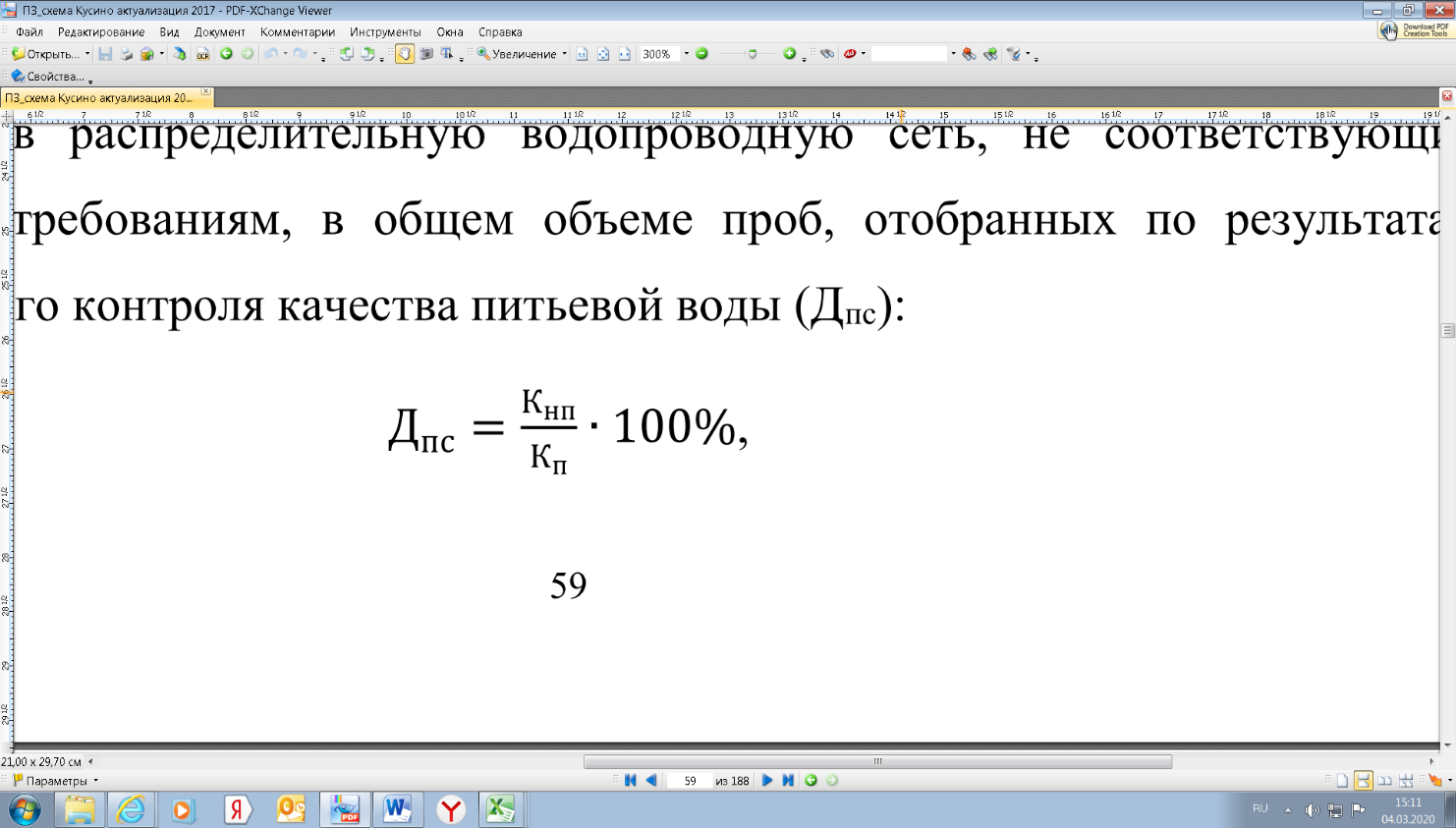 Кнп -	количество	проб	питьевой	воды,	отобранных	по	результатам производственного контроля, не соответствующих установленным требованиям;Кп - общее количество отобранных проб;б) доля проб питьевой воды в распределительной водопроводной сети, не соответствующих установленным требованиям, в общем объеме проб, отобранных по результатам производственного контроля качества питьевой воды (Дпрс):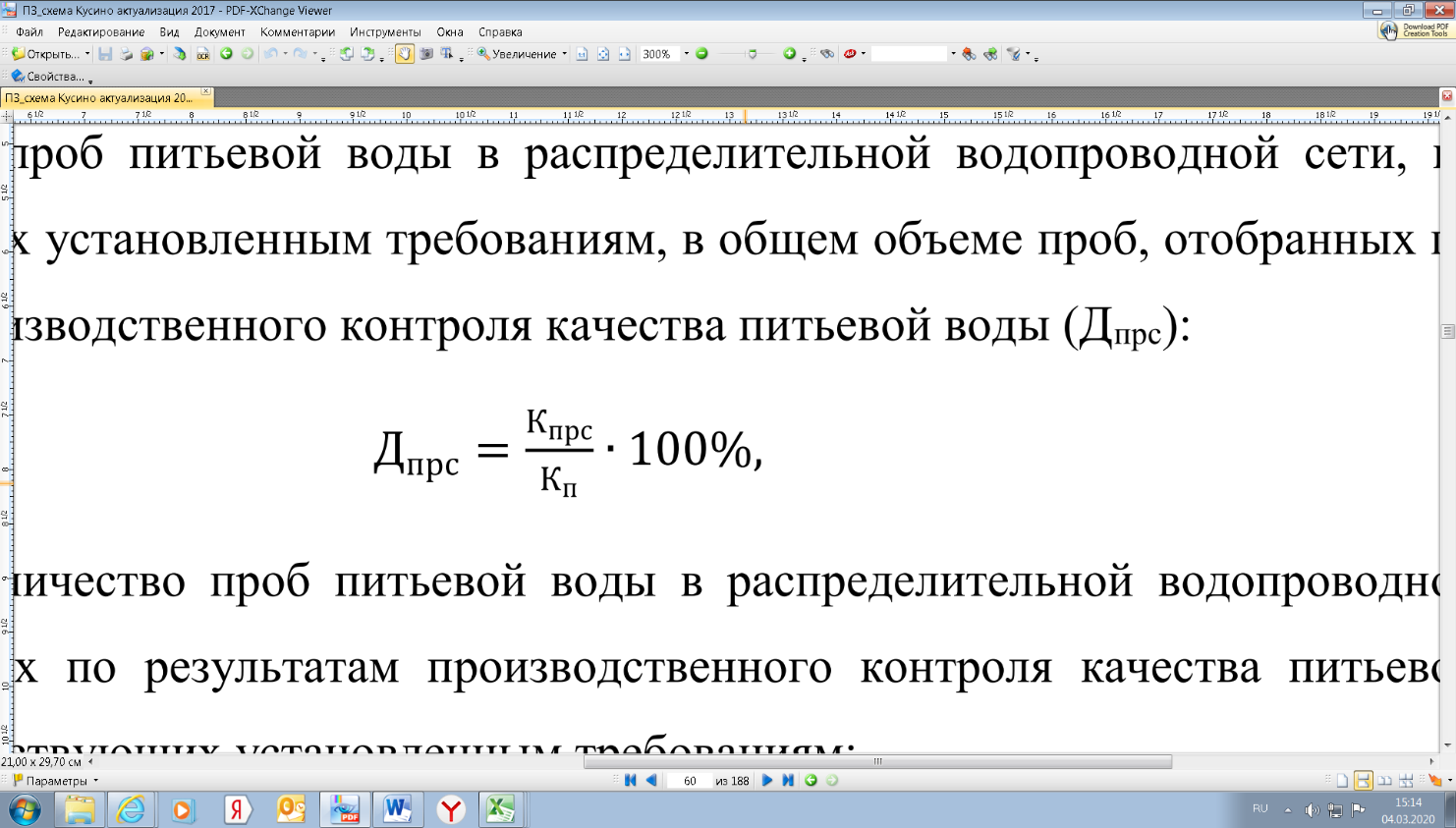 Кпрс - количество проб питьевой воды в распределительной водопроводной сети, отобранных по результатам производственного контроля качества питьевой воды, не соответствующих установленным требованиям;Кп - общее количество отобранных проб.Значения показателей качества горячей воды определяются следующим образом:а) доля проб горячей воды в тепловой сети или в сети горячего водоснабжения, не соответствующих установленным требованиям по температуре в общем объеме проб, отобранных по результатам производственного контроля качества горячей воды (Ктгв):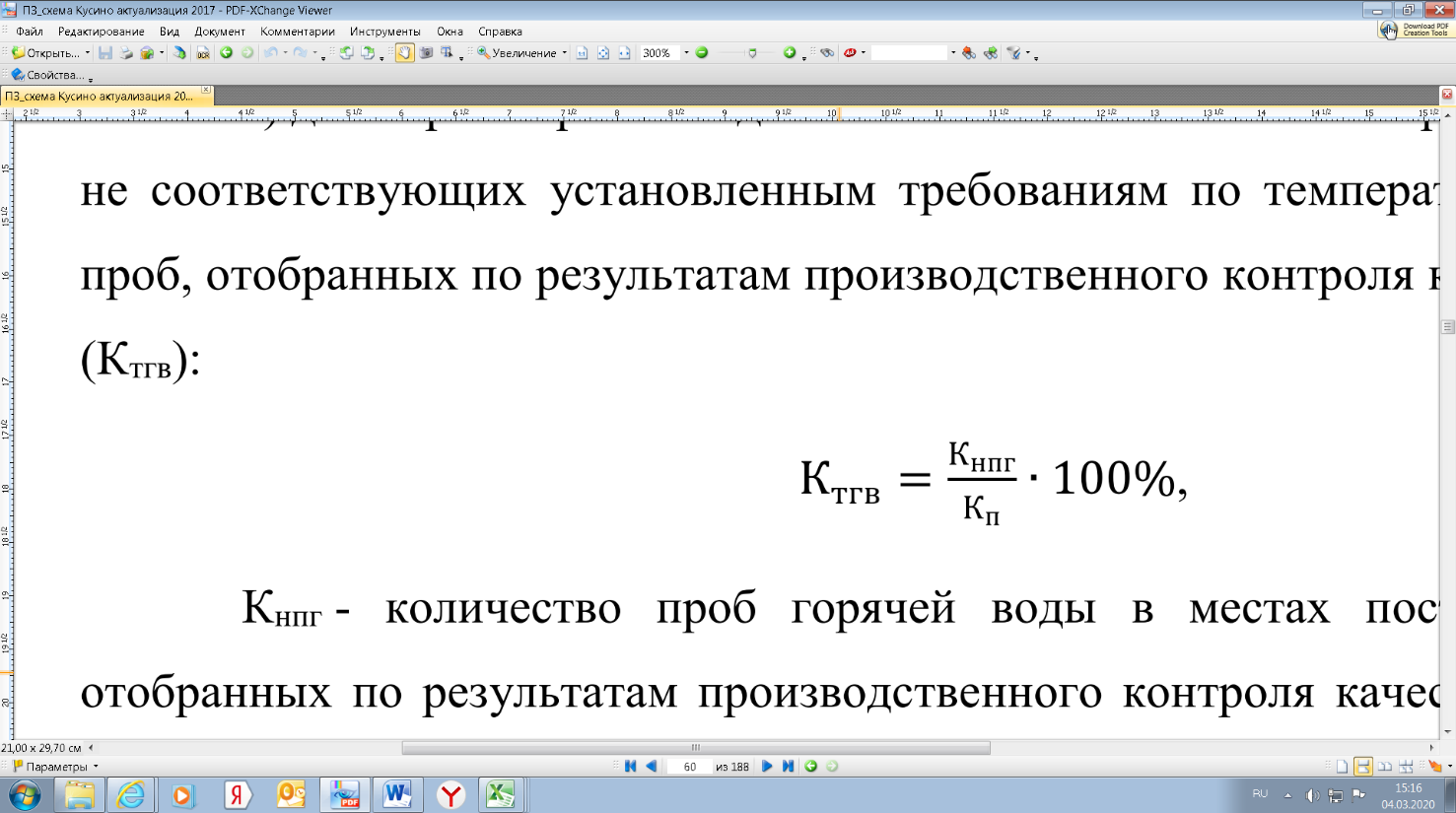 Кнпг -  количество  проб  горячей  воды  в  местах  поставки  горячей  воды, отобранных по результатам производственного контроля качества горячей воды, не соответствующих установленным требованиям;Кп - общее количество отобранных проб.б) доля проб горячей воды в тепловой сети или в сети горячего водоснабжения, не соответствующих установленным требованиям (за исключением температуры), в общем объеме проб, отобранных по результатам производственного контроля качества горячей воды (Дптс):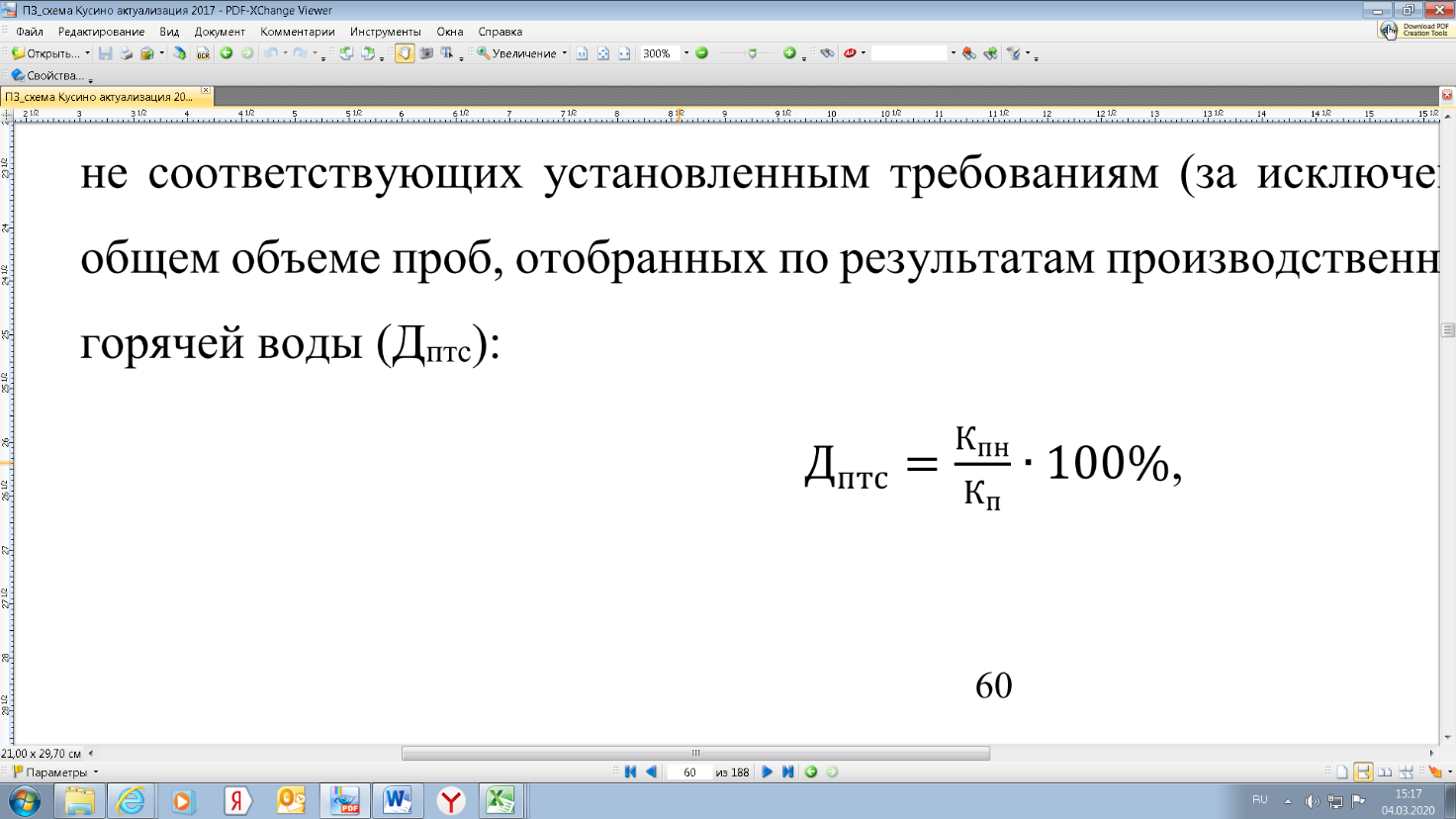 Кпн -  количество проб горячей воды в  тепловой сети или  в  сети горячего водоснабжения, отобранных по результатам производственного контроля качества горячей воды, не соответствующих установленным требованиям;Кп - общее количество проб, отобранных в тепловой сети или в сети горячего водоснабжения.Питьевая вода должна быть безопасна в эпидемическом и радиационном отношении, безвредна по химическому составу и иметь благоприятные органолептические свойства.Качество питьевой воды должно соответствовать гигиеническим нормативам перед ее поступлением в распределительную сеть, а также в точках водоразбора наружной и внутренней водопроводной сети.Безвредность питьевой воды по химическому составу определяется ее соответствием нормативам по нескольким параметрам, в том числе по обобщенным показателям и содержанию вредных химических веществ, наиболее часто встречающихся в природных водах на территории Российской Федерации, а также веществ антропогенного происхождения, получивших глобальное распространение.Гигиенические требования и нормативы качества питьевой воды устанавливаются в соответствии с СанПиНом 2.1.4.1074-01 «Питьевая вода. Гигиенические требования к качеству воды централизованных систем питьевого водоснабжения. Контроль качества. Гигиенические требования к обеспечению безопасности систем горячего водоснабжения» и приведены в таблице ниже.Таблица 10 - Нормативные значения ПДКПримечания:<1> Лимитирующий признак вредности вещества, по которому установлен норматив: "с.-т." - санитарно -токсикологический, "орг." - органолептический.<2> Величина, указанная в скобках, может быть установлена по постановлению главного государственного санитарного врача по соответствующей территории для конкретной системы водоснабжения на основанииоценки  санитарно  -  эпидемиологической  обстановки  в  населенном  пункте  и  применяемой  технологии водоподготовки.<3> Нормативы приняты в соответствии с рекомендациями ВОЗ.Благоприятные	органолептические	свойства	воды	определяются ее соответствием нормативам, указанным в таблице ниже.Таблица 11 - Нормативы благоприятных органолептических свойств водыПримечаниеВеличина, указанная в скобках, может быть установлена по постановлению главного государственного санитарного врача по соответствующей территории для конкретной системы водоснабжения на основании оценки санитарно-эпидемиологической обстановки в населенном пункте и применяемой технологии водоподготовки.Целевые показатели качества питьевой воды представлены в таблице ниже. Допустимый уровень качества питьевой воды на период реализации плана мероприятий (2021-2035 годы) представлен в таблице ниже.Таблица 12- Целевые показатели качества питьевой воды на период 2021-2035 годов в МО «Атагайское»1.7.2.  Показатели надежности и бесперебойности водоснабженияЦелевые показатели надежности и бесперебойности водоснабжения устанавливаются в отношении:аварийности централизованных систем водоснабжения;продолжительности перерывов водоснабжения.Целевой показатель аварийности централизованных систем водоснабжения определяется как отношение количества аварий на централизованных системах водоснабжения к протяженности сетей и определяется в единицах на 1 километр сети.Целевой показатель продолжительности перерывов водоснабжения определяется исходя из объема воды в кубических метрах, недопоставленного за время перерыва водоснабжения, в том числе рассчитанный отдельно для перерывов водоснабжения с предварительным уведомлением абонентов (не менее чем за 24 часа) и без такого уведомления.Согласно пос.7.4 СП 31.13330.2012 «Водоснабжение. Наружные сети и сооружения» централизованные системы водоснабжения по степени обеспеченности подачи воды подразделяются на три категории:Первая категория. Допускается снижение подачи воды на хозяйственно- питьевые нужды не более 30% расчетного расхода и на производственные нужды до предела, устанавливаемого аварийным графиком работы предприятий; длительность снижения подачи не должна превышать 3 сут. Перерыв в подаче воды или снижение подачи ниже указанного предела допускается на время выключения поврежденных и включения  резервных  элементов  системы  (оборудования,  арматуры,  сооружений, трубопроводов и др.), но не более чем на 10 мин.Вторая категория. Величина допускаемого снижения подачи воды та же, что при первой категории; длительность снижения подачи не должна превышать 10 сут. Перерыв в подаче воды или снижение подачи ниже указанного предела допускается на время выключения поврежденных и включения резервных элементов или проведения ремонта, но не более чем на 6 ч.Третья категория. Величина допускаемого снижения подачи воды та же, что при первой категории; длительность снижения подачи не должна превышать 15 сут. Перерыв в подаче воды при снижении подачи ниже указанного предела допускается на время не более чем на 24 ч.Объединенные хозяйственно-питьевые и производственные водопроводы населенных пунктов при численности жителей в них более 50 тыс. чел. следует относить к первой категории; от 5 до 50 тыс. чел. - ко второй категории; менее 5 тыс. чел. - к третьей категории.МО «Атагайское» относится к третьей категории централизованных систем водоснабжения.Перерывы в подаче воды более 24 часов в течение 2021 года зафиксировано не было, следовательно, коэффициент аварийности на сегодняшний день равен нулю. Перерывы в подаче воды менее 24 часов централизованно не фиксируются. Все нарушения подачи воды устраняются аварийной бригадой. Исходя из этого, фактический целевой показатель надежности и бесперебойности (с точки зрения аварийности) составляет 100%, перспективный показатель аварийности планируется поддерживать на существующем уровне. Так как перерывы в подаче воды менее 24 часов централизованно не фиксируются, рассчитать целевой показатель надежности и бесперебойности (с точки зрения продолжительности перерывов водоснабжения) не представляется возможным.Таблица 13 - Целевые показатели надежности и бесперебойности водоснабжения на период 2021-2035 годов в МО «Атагайское»1.7.3.  Показатели качества обслуживания абонентовЦелевые показатели качества обслуживания абонентов устанавливаются в отношении:среднего времени ожидания ответа оператора при обращении абонента (потребителя) по вопросам водоснабжения по телефону «горячей линии»;доли заявок на подключение, исполненных по итогам года.По причине того, что данные о среднем времени ожидания ответа оператора при  обращении абонента (потребителя) по  вопросам водоснабжения по  телефону «горячей линии», а также данные о доли заявок на подключение, исполненных по итогам года централизованно не фиксируются, значение фактических целевых показателей качества обслуживания на сегодняшний день не определить. На перспективу рекомендуется вести учет сроков исполнения заявок на подключение абонентов и среднего времени ожидания ответа оператора.1.7.4.  Показатели эффективности использования ресурсовЦелевые показатели эффективности использования ресурсов, в том числе сокращения потерь воды (тепловой энергии в составе горячей воды) при транспортировке устанавливается в отношении:1.  Уровня потерь холодной воды, горячей воды при транспортировке;2.  Доли абонентов,	осуществляющих	расчеты за полученную воду по приборам учета.Целевой показатель потерь холодной воды, горячей воды определяется исходя из данных регулируемой организации об отпуске (потреблении) воды по приборам учета и устанавливается в процентном соотношении к фактическим показателям деятельности регулируемой организации на начало периода регулирования.Доля абонентов, указанная в подпункте 2 настоящего пункта, определяется исходя из объемов потребляемой абонентами холодной воды, горячей воды, подтвержденных данными приборов учета.Расчетные значения целевых показателей приведены в таблице ниже.Таблица 14 - Целевые показатели эффективности использования энергоресурсов в сфере водоснабжения на период 2020-2035 годов по МО «Атагайское»1.7.5.  Соотношение цены реализации мероприятий инвестиционной программы и их эффективности - улучшение качества водыВ соответствии с пос. 2 статьи 39 Федерального закона РФ от 7 декабря 2011 г.№416-ФЗ «О водоснабжении и водоотведении» федеральным органом исполнительной власти утверждаются правила формирования целевых показателей деятельности организаций, осуществляющих горячее водоснабжение, холодное водоснабжение и (или) водоотведение, и их расчета, перечень целевых показателей. К целевым показателям данный закон относит также показатель соотношения цены и эффективности (качества воды) реализации мероприятий инвестиционной программы.Однако впоследствии, федеральным органом исполнительной власти в лице Министерства строительства и жилищно-коммунального хозяйства Российской Федерации был издан Приказ от 4 апреля 2014 года № 162/пр «Об утверждении перечня показателей надежности, качества, энергетической эффективности объектов централизованных систем горячего водоснабжения, холодного водоснабжения и (или) водоотведения, порядка и правил определения плановых значений и фактических значений таких показателей». Данным Приказом был утвержден перечень целевых показателей централизованных систем горячего водоснабжения, холодного водоснабжения и водоотведения, который исключил показатель «соотношение цены реализации мероприятий инвестиционной программы и их эффективности - улучшение качества воды». Вследствие этого, отсутствует как методика его расчета, так и принцип анализа полученных результатов.1.8. Перечень выявленных бесхозяйных объектов централизованных систем водоснабжения и перечень организаций, уполномоченных на их эксплуатациюСогласно Федеральному закону «О водоснабжении и водоотведении» правом эксплуатации бесхозяйных объектов централизованных систем водоснабжения и водоотведения наделяется гарантирующая организация, в зоне действия которой расположен данный объект.Согласно   Федеральному   закону «О   водоснабжении   и   водоотведении» (ст.12 пос.2), организация, осуществляющая холодное водоснабжение и (или) водоотведение и эксплуатирующая водопроводные и (или) канализационные сети, наделяется статусом гарантирующей организации, если к водопроводным и (или) канализационным сетям этой организации присоединено наибольшее количество абонентов из всех организаций, осуществляющих холодное водоснабжение и (или) водоотведение.После утверждения органами местного самоуправления перечня гарантирующих организаций централизованных систем водоснабжения и зон их действия, бесхозяйные объекты, расположенные в зонах действия гарантирующих организаций, могут быть переданы им в эксплуатацию.По результатам сбора исходных данных по системам централизованного водоснабжения бесхозяйных объектов не выявлено.Сведения об объекте, имеющем признаки бесхозяйного, могут поступать:от исполнительных органов государственной власти Российской Федерации;субъектов Российской Федерации;органов местного самоуправления;на основании заявлений юридических и физических лиц;выявляться в ходе осуществления технического обследования;Эксплуатация выявленных бесхозяйных объектов централизованных систем водоснабжения, в том числе сетей водоснабжения, путем эксплуатации которых обеспечивается водоснабжение, осуществляется в порядке, установленном Федеральным законом от 07.12.2011 г. № 416-ФЗ «О водоснабжении и водоотведении».Постановка бесхозяйного недвижимого имущества на учет в органе, осуществляющем государственную регистрацию прав на недвижимое имущество и сделок с ним, признание в судебном порядке права муниципальной собственности на указанные объекты осуществляется структурным подразделением администрации               МО «Атагайское».ГЛАВА 2.  СХЕМА ВОДООТВЕДЕНИЯ2.1. Существующее положение в сфере водоотведения МО «Атагайское»2.1.1.  Описание структуры системы сбора, очистки и отведения сточных вод на территории МО «Атагайское» и деление территории на эксплуатационные зоныСистема централизованного водоотведения – это комплекс инженерных сооружений, оборудования и санитарных мероприятий, обеспечивающих сбор и отведение за пределы населенных мест и промышленных предприятий загрязненных сточных вод, а также их очистку и обезвреживание перед утилизацией или сбросом в водоем (на рельеф). Система централизованной канализации включает: очистные сооружения канализации, самотечно-напорную сеть канализации, канализационные насосные станции. Канализационная сеть обеспечивает отведение сточных вод от потребителей услуг централизованного водоотведения по уличным коллекторам в перекачивающие канализационные станции, оттуда – в главную КНС, далее - на очистные сооружения и сброс их после очистки в реку.Система водоотведения на территории МО «Атагайское» отсутствует.2.1.2.  Описание результатов технического обследования централизованной системы водоотведенияСистема водоотведения на территории МО «Атагайское» отсутствует. Стоки от части населения собираются в выгреба. 2.1.3.  Описание технологических зон водоотведения, зон централизованного и нецентрализованного водоотведенияСистема водоотведения на территории МО «Атагайское» отсутствует..2.1.4.  Описание технической возможности утилизации осадков сточных вод на очистных сооружениях существующей централизованной системы водоотведенияУтилизация осадков сточных вод не производится.  2.1.5. Описание состояния и функционирования канализационных коллекторов и сетей, сооружений на нихСистема водоотведения на территории МО «Атагайское» отсутствует.2.1.6.  Оценка безопасности и надежности объектов централизованной системы водоотведения и их управляемостиВ настоящее время методика определения надёжности системы централизованного водоотведения не разработана и не утверждена, поэтому определение надёжности системы выполняется на основе СП 32.13330.2012. Свод правил. Канализация. Наружные сети и сооружения. Актуализированная редакция СНиП 2.04.03- 85"(утв. Приказом Минрегиона России от 29.12.11 № 635/11).Надежность действия системы канализации характеризуется сохранением необходимой расчетной пропускной способности и степени очистки сточных вод при изменении (в определенных пределах) расходов сточных вод и состава загрязняющих веществ, условий сброса их в водные объекты, в условиях перебоев в электроснабжении, возможных аварий на коммуникациях, оборудовании и сооружениях, производства плановых ремонтных работ.Надежность действия безнапорных сетей (коллекторов) канализации определяется коррозионной стойкостью материала труб (каналов) и стыковых соединений, как к транспортируемой сточной воде, так и к газовой среде в надводном пространстве.Система водоотведения на территории МО «Атагайское» отсутствует.2.1.7.  Оценка воздействия сбросов сточных вод через централизованную систему водоотведения на окружающую средуОчистка стоков отсутствует.2.1.8.  Описание территорий муниципального образования, не охваченных централизованной системой водоотведенияМО «Атагайское» не охвачено централизованным водоотведением. Население использует выгребы и септики.2.1.9.  Описание существующих технических и технологических проблем системы водоотведения МО МО «Атагайское»По состоянию на 2023 год система водоотведения отсутствует.2.2. Балансы сточных вод в системе водоотведения2.2.1.  Баланс поступления сточных вод в централизованную систему водоотведения и отведения стоков по технологическим зонам водоотведенияБаланс поступления сточных вод в централизованную систему водоотведения и отведения стоков по технологическим зонам водоотведения сформировать не представляется возможным ввиду отсутствия системы водоотведения.2.2.2.  Оценка фактического притока неорганизованного стока по технологическим зонам водоотведенияЛивневой канализации и сооружений их очистки на территории МО «Атагайское» нет.2.2.3.  Сведения об оснащенности зданий, строений, сооружений приборами учета принимаемых сточных вод и их применении при осуществлении коммерческих расчетовВ случае отсутствия у абонента прибора учета сточных вод объем отведенных абонентом сточных вод принимается равным объему воды, поданной этому абоненту из всех источников централизованного водоснабжения, при этом учитывается объем поверхностных сточных вод в случае, если прием таких сточных вод в систему водоотведения предусмотрен договором водоотведения согласно п. 10-11 статьи 20 ФЗ №416 «О водоснабжении и водоотведении». 2.2.4.  Результаты анализа ретроспективных балансов поступления сточных вод в централизованную систему водоотведенияНет данных. 2.2.5.  Прогнозные балансы поступления сточных вод в централизованную систему водоотведения и отведения стоков по технологическим зонам водоотведенияПрогнозные балансы поступления сточных вод в централизованную систему водоотведения рассчитываются в соответствии с:действующими нормативами потребления коммунальных услуг по холодному водоснабжению;СП 31.13330.2012 Водоснабжение.  Наружные сети и сооружения. Актуализированная редакция СНиП 2.04.02-84*;Прогнозными данными жилого строительства до 2035 года, предоставленными администрацией МО МО «Атагайское»;прогнозными данными численности населения до 2035 года, предоставленными администрацией МО МО «Атагайское»;федеральным законом Российской Федерации от 27 июля 2010 г. № 190-ФЗ «О теплоснабжении»;федеральным законом Российской Федерации от 7 декабря 2011 г. № 416-ФЗ «О водоснабжении и водоотведении».Прогнозные балансы поступления сточных вод в централизованную систему водоотведения не формировалось ввиду отсутствия системы водоотведения.2.3. Прогноз объема сточных вод2.3.1.  Сведения о ожидаемом поступлении сточных вод в централизованную систему водоотведенияРасчет ожидаемого поступления сточных вод в централизованную систему водоотведения не выполнялся ввиду отсутствия системы водоотведения. 2.3.2.  Описание структуры централизованной системы водоотведенияСтруктура централизованной системы водоотведения отсутствует.2.3.3.  Анализ резервов производственных мощностей очистных сооружений системы водоотведения и возможности расширения зоны их действияСистема водоотведения отсутствует.2.4. Предложения по строительству, реконструкции и модернизации (техническому перевооружению) объектов централизованной системы водоотведения2.4.1.  Основные направления, принципы, задачи и целевые показатели развития централизованной системы водоотведенияЗадачи развития:обеспечения населения качественным и надежным отведением стоков;повышение надежности функционирования системы в целом;снижение негативного влияния централизованных	 систем водоотведения на окружающую среду.Принципы:обеспечение для	 абонентов	доступности	 водоотведения с использованием централизованных систем водоотведения;обеспечение водоотведения в	соответствии с требованиями законодательства Российской Федерации;использование лучших доступных технологий в сфере водоотведения;внедрение энергосберегающих технологий в сфере водоотведения.Направления развития:обновление сетевого хозяйства;расширение зоны действия систем водоотведения;приведение состава очищенных стоков к нормативным показателям концентрации вредных веществ;внедрение автоматизации и мониторинга на системах водоотведения;применение методов безопасной утилизации осадков, образующихся после очистки сточных вод;Целевые показатели развития:приведение 	показателя	обеспеченности	населения	услугами водоотведения до 80%;приведение показателя удельного расхода электроэнергии на 1 м3 отведенных сточных вод до 0,7 кВтч/м3;приведение показателей концентрации вредных веществ в очищенных стоках до соответствия требованиям законодательства Российской Федерации	и   утвержденным   нормативам   ПДК.2.4.2.  Перечень основных мероприятий по реализации схем водоотведенияНеобходимо строительство системы водоотведения и канализации. 2.4.3.  Технические обоснования основных мероприятий по реализации схем водоотведенияОтсутствие системы водоотведения требует строительство соответствующих канализационных сооружений и трубопроводов.2.4.4.  Сведения о вновь строящихся, реконструируемых и предлагаемых к выводу из эксплуатации объектах централизованной системы водоотведенияНеобходимо строительство системы водоотведения и канализации.2.4.5.  Границы и характеристики охранных зон сетей и сооружений централизованной системы водоотведенияПроекты зон санитарной охраны сетей и сооружений централизованной системы водоотведения МО «Атагайское» отсутствуют. 2.5. Экологические аспекты мероприятий по строительству и реконструкции объектов централизованной системы водоотведения2.5.1.  Сведения о мероприятиях, содержащихся в планах по снижению сбросов загрязняющих веществ, иных веществ и микроорганизмов в поверхностные водные объекты, подземные водные объекты и на водозаборные площадиМероприятия не предусмотрены.2.5.2. Сведения о мерах по предотвращению вредного воздействия на водный бассейн предлагаемых к реконструкции канализационных сетейСтроительство объектов централизованной системы водоотведения МО «Атагайское» не предусмотрено.2.5.3.  Сведения о применении методов, безопасных для окружающей среды, при утилизации осадков сточных водУтилизация сточных вод МО «Атагайское» не производится.2.6. Оценка потребности в капитальных вложениях в строительство, реконструкцию и модернизацию объектов централизованной системы водоотведенияОценка капитальных вложений по реализации схем водоотведения будет производиться на основе данных НЦС, утвержденные приказом Минстроя РФ.В 2023 году предполагается передача муниципального имущества поселения в сфере водоснабжения в концессию. 2.7. Целевые показатели развития централизованной системы водоотведения	Целевые показатели деятельности устанавливаются с целью поэтапного повышения качества водоотведения, в том числе поэтапного снижения объемов и масс загрязняющих веществ, сбрасываемых в водный объект в составе сточных вод.Перечень показателей надежности, качества, энергетической эффективности объектов централизованных систем горячего водоснабжения, холодного водоснабжения и (или) водоотведения, порядок и правила определения плановых значений и фактических значений показателей надежности, качества, энергетической эффективности объектов централизованных систем горячего водоснабжения, холодного водоснабжения и (или) водоотведения утвержден Приказом от 4 апреля 2014 года № 162/пр Министерства строительства и жилищно- коммунального хозяйства Российской Федерации «Об утверждении перечня показателей надежности, качества, энергетической эффективности объектов централизованных систем горячего водоснабжения, холодного водоснабжения и (или) водоотведения, порядка и правил определения плановых значений и фактических значений таких показателей».К показателям надежности, качества, энергетической эффективности объектов централизованных систем водоотведения относятся:а) показатель надежности и бесперебойности водоотведения;б) показатели качества очистки сточных вод;в) показатели эффективности использования ресурсов.2.7.1.  Показатели надежности и бесперебойности водоотведенияЦелевые показатели надежности и бесперебойности водоотведения устанавливаются в отношении:аварийности централизованных систем водоотведения;продолжительности перерывов водоотведения.Целевой показатель аварийности централизованных систем водоотведения определяется как отношение количества аварий на централизованных системах водоотведения к протяженности сетей и определяется в единицах на 1 километр сети.Целевой показатель продолжительности перерывов водоотведения определяется исходя из объема отведения сточных вод в кубических метрах, недопоставленного за время перерыва водоотведения, в том числе рассчитанный отдельно для перерывов водоотведения с предварительным уведомлением абонентов (не менее чем за 24 часа) и без такого уведомления.2.7.2.  Показатели качества обслуживания абонентовЦелевые показатели качества обслуживания абонентов устанавливаются в отношении:среднего времени ожидания ответа оператора при обращении абонента (потребителя) по вопросам водоотведения по телефону «горячей линии»;доли заявок на подключение, исполненных по итогам года.2.7.3.  Показатели качества очистки сточных водЦелевой показатель очистки сточных вод устанавливается в отношении:доли сточных вод, подвергающихся очистке в общем объеме сбрасываемых сточных вод (в процентах), в том числе, с выделением доли очищенного (неочищенного) поверхностного (дождевого, талого, инфильтрационного) и дренажного стока;доли сточных вод, сбрасываемых в водный объект, в пределах нормативов допустимых сбросов и лимитов на сбросы.Целевой показатель очистки сточных вод устанавливается в процентном соотношении к фактическим показателям деятельности регулируемой организации на начало периода регулирования.2.7.4. Показатели эффективности использования ресурсов при транспортировке сточных водЦелевые показатели эффективности использования ресурсов при транспортировке согласно Проекту Приказа Госстроя «Об утверждении Правил формирования и расчета целевых показателей деятельности организаций, осуществляющих горячее водоснабжение, холодное водоснабжение и (или) водоотведение» устанавливается в отношении:уровня потерь холодной воды, горячей воды при транспортировке;доля абонентов, осуществляющих расчеты за полученную воду по приборам учета.Альтернативного утвержденного нормативного документа, который регламентирует порядок определения показателя эффективности использования ресурсов при транспортировке сточных вод, на сегодняшний день нет. В связи с этим, установление целевых показателей по эффективности использования ресурсов при транспортировке сточных вод необходимо выполнить при актуализации схемы, при условии, что к моменту актуализации появится соответствующий утвержденный нормативный документ.2.7.5.  Соотношение цены реализации мероприятий инвестиционной программы и их эффективности - улучшение качества очистки сточных водВ соответствии с пос. 2 статьи 39 Федерального закона РФ от 7 декабря 2011 г.  №416-ФЗ «О водоснабжении и водоотведении» федеральным органом исполнительной власти утверждаются правила формирования целевых показателей деятельности организаций, осуществляющих горячее водоснабжение, холодное водоснабжение и (или) водоотведение, и их расчета, перечень целевых показателей. К целевым показателям данный закон относит также показатель соотношения цены и эффективности (качества очистки сточных вод) реализации мероприятий инвестиционной программы.Однако впоследствии, федеральным органом исполнительной власти в лице Министерства строительства и жилищно-коммунального хозяйства Российской Федерации был издан Приказ от 4 апреля 2014 года № 162/пр «Об утверждении перечня   показателей   надежности, качества, энергетической эффективности объектов централизованных систем горячего водоснабжения, холодного водоснабжения и (или) водоотведения, порядка и правил определения плановых значений и фактических значений таких показателей». Данным Приказом был утвержден перечень целевых показателей централизованных систем горячего водоснабжения, холодного водоснабжения и водоотведения, который исключил показатель «соотношение цены реализации мероприятий инвестиционной программы и их эффективности - улучшение качества очистки сточных вод».Целевые показатели развития централизованной системы водоотведения 
ГП «Атагайское» приведены в таблице ниже.Таблица 15 - Целевые показатели развития централизованной системы водоотведения МО «Атагайское»* - среднее время ожидания ответа оператора при обращении абонента по вопросам водоснабжения по телефону «горячей линии» на момент проведения обследования не нормируется.2.8. Перечень выявленных бесхозяйных объектов централизованной системы водоотведения (в случае их выявления) и перечень организаций, уполномоченных на их эксплуатациюБесхозяйных объектов централизованной системы водоотведения                                     МО «Атагайское» в ходе сбора исходных данных для разработки данного проекта не выявлено.Сведения об объекте, имеющем признаки бесхозяйного, могут поступать:от исполнительных органов государственной власти Российской Федерации;субъектов Российской Федерации;органов местного самоуправления;на основании заявлений юридических и физических лиц;выявляться в ходе осуществления технического обследования.Эксплуатация выявленных бесхозяйных объектов централизованных систем водоотведения, в том числе сетей водоотведения, путем эксплуатации которых обеспечивается водоотведение, осуществляется в порядке, установленном Федеральным законом от 07.12.2011 г. № 416-ФЗ «О водоснабжении и водоотведении».Постановка бесхозяйного недвижимого имущества на учет в органе, осуществляющем государственную регистрацию прав на недвижимое имущество и сделок с ним, признание в судебном порядке права муниципальной собственности на указанные объекты осуществляется структурным подразделением администрации                МО «Атагайское».№ПараметрыОписание1Площадь территории, км23 420 0752Численность населения, чел.17703Количество населенных пунктов84Расстояние до:Районного центра, км35Областного центра, км449№ п/пНаименование объекта и его местоположениеСостав водозаборного узлаГод ввода в эксплуатациюПроизводительность,  м³/чГлубина, мНаличие ЗСО 1 пояса, м12345671Скважинар.п. Атагай, ул. Береговая, 1Насос ЭЦВ 6-6,3-12519841065-2Скважинар.п. Атагай, в районе ремонтных мастерскихНасос ЭЦВ19722180+3Скважинап. ЛеснойНасос ЭЦВ 619705784Скважинад. КаксатНасос ЭЦВ 6-10-235198915262-5Скважинад. КаксатНасос ЭЦВ19765254-6Скважинад. КаксатНасос ЭВЦ6-10-235197830255-№п/пНаименование участка сетиДиаметр сетей, мм Протяженность водопроводных  сетей, м1Водопроводная сеть МО «Атагайское»50100ПоказательЕд. изм.Показатель базового года 
(МО «Атагайское»)Показатели качества питьевой водыПоказатели качества питьевой водыПоказатели качества питьевой водыДоля проб питьевой воды, подаваемой с источников водоснабжения, водопроводных станций или иных объектов централизованной системы водоснабжения в распределительную водопроводную сеть, не соответствующих установленным требованиям, в общем объеме проб, отобранных по результатам производственного контроля качества питьевой воды%-Доля проб питьевой воды в распределительной водопроводной сети, не соответствующих установленным требованиям, в общем объеме проб, отобранных по результатам производственного контроля качества питьевой воды%-Показатели надежности и бесперебойности водоснабженияПоказатели надежности и бесперебойности водоснабженияПоказатели надежности и бесперебойности водоснабженияФактическое значение показателя надежности и бесперебойности централизованной системы горячего водоснабжения (количество перерывов в подаче воды, зафиксированных в местах исполнения обязательств организацией, осуществляющей горячее водоснабжение, по подаче горячей воды, возникших в результате аварий, повреждений и иных технологических нарушений на объектах централизован-ной системы горячего водоснабжения, принадлежащих организации, осуществляющей горячее водоснабжение, в расчете на протяженность водопроводной сети в год)ед./км.-Фактическое значение показателя надежности и бесперебойности централизованной системы холодного водоснабжения (количество перерывов в подаче воды, зафиксированных в местах исполнения обязательств организацией, осуществляющей холодное водоснабжение, по подаче холод-ной воды, возникших в результате аварий, повреждений и иных техно-логических нарушений на объектах централизованной системы холодного водоснабжения, принадлежащих организации, осуществляющей холодное водоснабжение, в расчете на протяженность водопроводной сети в год)ед./км.-Показатели энергетической эффективностиПоказатели энергетической эффективностиПоказатели энергетической эффективностиДоля потерь воды в централизованных системах водоснабжения при транспортировке в общем объеме воды, поданной в водопроводную сеть%3,463Удельный расход электрической энергии, потребляемой в технологическом процессе подъема питьевой воды, на единицу объема воды, отпускаемой в сетькВт*ч/куб м-Удельный расход электрической энергии, потребляемой в технологическом процессе транспортировки питьевой воды, на единицу объема транспортируемой питьевой водыкВт*ч/куб м-Наименование показателя202020252035Численность населения, чел.239823982398Планировочные районыНаселение, тыс. чел.Норма водопотребления, л/сут.на человекаКоэффициент напромышленные нуждыКоэффициент суточной неравномерностиРасчетное водопотребление, м3/сут.п. Атагай1,3161501,11,3282,28р.п. Атагайуч. Балакшин -Бор01501,11,30д. Каз -Бадарановка01501,11,30д. Шипицина0,0531501,11,311,36п. Лесной0,0491501,11,310,51д. Каксат0,0471501,11,310,08р.п. Атагай,уч. Братский Бор0,0561501,11,312,01д. Укар0,0761501,11,316,3уч. Октябрьский0,0601501,11,312,78п. Усть - Кадуй0,0961501,11,320,59д. Ук-Бадарановка0,0291501,11,36,22Итого1,7821501,11,3382,13Населенные пунктыНаселение, тыс. чел.Норма водопотребления, л/сут.на человекаКоэффициент наПромышленные нуждыКоэффициентсуточной неравномерностиРасчетное водопотребление, м3/сут.Нормарасхода водына пожаротушение,л/сРасчетный расход воды на пожаротушение,  м³Аварийный запас, м3Общий неприкосновенный запас в резервуара, м³д. КазачьяБадарановка0,0311501,11,36,653чх1х554156д.Каксат0,0861501,11,318,443чх1х554357д.Укар0,1591501,11,334,103чх1х554559д.Ук-Бадарановка0,0571501,11,312,223чх1х554256д.Шипицина0,0931501,11,319,943чх1х554458п.Лесной0,0791501,11,316,943чх1х554458п.Усть-Кадуй0,1071501,11,322,953чх1х554357р.п.Атагай1,4761501,11,3316,63чх1х1010847155уч.     Октябрьский0,1611501,11,334,533чх1х554660Итого2,432521,6654075615Наименование перекладываемого участкаДиаметр, ммПротяженность, м (2-х труб.исчисление)Год перекладки тепловых сетейСтоимость реконструкции (перекладки) в текущих ценах, тыс. руб. с НДССтоимость реконструкции (перекладки) в прогнозных ценах, тыс. руб. с НДССтоимость реконструкции (перекладки) в прогнозных ценах, тыс. руб. с НДССтоимость реконструкции (перекладки) в прогнозных ценах, тыс. руб. с НДССтоимость реконструкции (перекладки) в прогнозных ценах, тыс. руб. с НДССтоимость реконструкции (перекладки) в прогнозных ценах, тыс. руб. с НДССтоимость реконструкции (перекладки) в прогнозных ценах, тыс. руб. с НДССтоимость реконструкции (перекладки) в прогнозных ценах, тыс. руб. с НДССтоимость реконструкции (перекладки) в прогнозных ценах, тыс. руб. с НДССтоимость реконструкции (перекладки) в прогнозных ценах, тыс. руб. с НДСИтого стоимость реконструкции (перекладки) в прогнозных ценах, тыс. руб. с НДСНаименование перекладываемого участкаДиаметр, ммПротяженность, м (2-х труб.исчисление)Год перекладки тепловых сетейСтоимость реконструкции (перекладки) в текущих ценах, тыс. руб. с НДС202220232024202520262027202820292030Итого стоимость реконструкции (перекладки) в прогнозных ценах, тыс. руб. с НДСот ТК2 до Интерната 5012202238,4239,950,000,000,000,000,000,000,000,0039,95от ТК 2 до ТК3  50282023-202589,640,0032,3233,6134,960,000,000,000,000,00100,89от ТК3 до гаража ЦРБ  50172026-202754,420,000,000,000,0033,1134,430,000,000,0067,54от ТК3 до ТК4 50172028-203054,420,000,000,000,000,000,0023,8724,8325,8274,52от ТК4 до здания ЦРБ 505202816,010,000,000,000,000,000,0021,060,000,0021,06от ТК3 до ТК550152028-203048,020,000,000,000,000,000,0021,0621,9122,7865,75ТК5 до здания ЦРБ 50220296,400,000,000,000,000,000,000,008,760,008,76ИТОГО96,00307,3439,9532,3233,6134,9633,1134,4366,0055,5048,60378,483ПоказателиЕдиницы измеренияНормативы (предельно допустимые концентрации (ПДК)), не болееПоказатель вредности <1>Класс опасностиОбобщенные показателиОбобщенные показателиОбобщенные показателиОбобщенные показателиОбобщенные показателиВодородный показательединицы pHв пределах 6 - 9Общая минерализация (сухой остаток)мг/л1000 (1500) <2>Жесткость общаямг-экв./л7,0 (10) <2>Окисляемость перманганатнаямг/л5Нефтепродукты, суммарномг/л0,1Поверхностно - активные вещества (ПАВ), анионоактивныемг/л0,5Фенольный индексмг/л0,25Неорганические веществаНеорганические веществаНеорганические веществаНеорганические веществаНеорганические веществаАлюминий (AL3+)мг/л0,5с.-т.2Барий (Ba2+)- " -0,1- " -2Бериллий (Be2+)- " -0,0002- " -1Бор (B, суммарно)- " -0,5- " -2Железо (Fe, суммарно)- " -0,3 (1,0) <2> орг.3Кадмий (Cd, суммарно)- " -0,001с.-т.2Марганец (Mn, суммарно)- " -0,1 (0,5) <2>орг.3Медь (Cu, суммарно)- " -1- " -3Молибден (Mo, суммарно)- " -0,25с.-т.2Мышьяк (As, суммарно)- " -0,05с.-т.2Никель (Ni, суммарно)мг/л0,1с.-т.3Нитраты (по NO3-)- " -45с.-т.3Ртуть (Hg, суммарно)- " -0,0005с.-т.1Свинец (Pb, суммарно)- " -0,03- " -2Селен (Se, суммарно)- " -0,01- " -2Стронций (Sr2+)- " -7- " -2Сульфаты- " -500орг.4Фториды (F-)для климатических районовдля климатических районовдля климатических районовдля климатических районовдля климатических районов- I и II- " -1,5с.-т.2- III- " -1,22Хлориды (Cl-)- " -350орг.4Хром (Сr6+)- " -0,05с.-т.3Цианиды (CN")- " -0,035- " -2Цинк (Zn2+)- " -5орг.3Органические веществаОрганические веществаОрганические веществаОрганические веществаОрганические веществагамма-ГХЦГ (линдан)- " -0,002 <3>с.-т.1ДДТ (сумма изомеров)- " -0,002 <3>- " -22,4-Д- " -0,03 <3>- " -2ПоказателиЕдиницы измеренияНормативы, не болееЗапахбаллы2Привкус-"-2Цветностьградусы20 (35)МутностьЕМФ (единицы мутности по формазину) или мг/л (по каолину)2,6 (3,5)МутностьЕМФ (единицы мутности по формазину) или мг/л (по каолину)1,5 (2)№ п/пНаименование показателяед. изм2021 (план)2022 (план)2023 (план)2024 (план)2025 (план)2026 (план)2027 (план)2028 (план)2029 (план)2030 (план)2031 (план)2032-2035 (план)1Доля проб питьевой воды, подаваемой с источников водоснабжения, водопроводных станций или иных объектов централизованной системы водоснабжения в распределительную водопроводную сеть, не соответствующих установленным требованиям, в общем объеме проб, отобранных по результатам производственного контроля качества питьевой воды%------------2Доля проб питьевой воды в распределительной водопроводной сети, не соответствующих установленным требованиям, в общем объеме проб, отобранных по результатам производственного контроля качества питьевой воды%------------№ п/пНаименование показателяед. изм2021 2022 (план)2023 (план)2024 (план)2025 (план)2026 (план)2027 (план)2028 (план)2029 (план)2030 (план)2031 (план)2032 -2035 (план)1Количество перерывов в подаче воды, зафиксированных в определенных договором холодного водоснабжения, единым договором водоснабжения и водоотведения или договором транспортировки холодной воды, местах исполнения обязательств организацией, осуществляющей холодное водоснабжение, по подаче холодной воды, произошедших в результате аварий, повреждений и иных технологических нарушений на объектах централизованной системы холодного водоснабжения, принадлежащих организации, осуществляющей холодное водоснабжение, в расчете на протяженность водопроводной сети в годед/км------------№ п/пНаименование показателяед. изм2021 (факт)2022 (план)2023 (план)2024 (план)2025 (план)2026 (план)2027 (план)2028 (план)2029 (план)2030 (план)2031 (план)2032 (план)2033 (план)2034 (план)2035 (план)1Доля потерь воды в централизованных системах водоснабжения при ее транспортировке в общем объеме воды, поданной в водопроводную сеть%3,4633,4613,4583,4563,4533,4513,4483,4463,4443,4413,4393,4363,4343,4313,4292Удельный расход электрической энергии, потребляемой в технологическом процессе подъема питьевой воды, на единицу объема воды, отпускаемой в сетькВт*ч/куб м---------------3Удельный расход электрической энергии, потребляемой в технологическом процессе транспортировки питьевой воды, на единицу объема транспортируемой питьевой водыкВт*ч/куб м---------------ПоказательИспользуемые данныеЕдиница измерения2023год2025год2035годПоказатель качества очистки сточных водДоля сточных вод, подвергающихся очистке в общем объеме сбрасываемых сточных вод%00100Показатели надежности и бесперебойности водоотведенияУдельный вес сетей водоотведения, нуждающихся в замене%000Показатель качества обслуживания абонентов*Среднее время ожидания ответа оператора при обращении абонента по вопросам водоотведения по телефону «горячей линии»мин0010Показатель эффективности использования ресурсовУдельный расход электрической энергии при транспортировке сточных водкВт*ч/м3000,2